Federazione Regionale Calabria P.I.Via Leonardo da Vinci, n. 10  – 88046  Lamezia Terme tel. 0968.442551 – fax 0968.446702 –   calabria.pubblicoimpiego@usb.it    www.calabria.usb.itORDINE DEL GIORNO DEL COORDINAMENTO REGIONALE DI PUBBLICO IMPIEGO DEL 9 OTTOBRE 2015Il coordinamento regionale di P.I. riunitosi a Lamezia Terme in data 9 ottobre 2015, decide, di appoggiare tutte le iniziative nazionali per l’approvazione dei contratti e per la tutela del welfare, a partire dell’assemblea degli iscritti del prossimo 16 ottobre, e di osteggiare la riforma dei comparti prevista dal Decreto Brunetta; decide, altresì, di promuoverne analoghe iniziative a carattere regionale, affiancando ai temi del contratto e della difesa dello stato sociale, anche quella del diritto al lavoro dei 5.200 lavoratori ex lsu-lpu, ora contrattualizzati.Considerato che la militanza, la partecipazione e la conoscenza sono alla base per lo sviluppo ed il radicamento dell’organizzazione, il coordinamento si attiverà, in accordo con la confederazione regionale e con la struttura nazionale di Pubblico Impiego, ad organizzare una diffusa formazione, producendo anche materiale in proprio, destinato alla formazione di base del quadro dirigente più diffuso sul territorio, a partire dai delegati aziendali.Il coordinamento ritiene inderogabile una riorganizzazione degli organismi dirigenti in Calabria, sia per adeguare l’organizzazione alla nuova realtà costituita da nuovi importanti ingressi nella USB, sia per favorire la partecipazione concreta di chi è realmente interessato a far crescere l’organizzazione.Decide, quindi, di dichiarare decaduti dagli organi nei quali sono stati eletti, quei dirigenti che, per oltre 3 volte e senza giustificato motivo, siano stati costantemente assenti dalle riunioni convocate.Dà mandato, infine, all’Esecutivo regionale di P.I., di formulare proposte per la riorganizzazione delle strutture regionali, stabilendo, a tal fine, gli invitati permanenti che dovranno partecipare alle riunioni del coordinamento e quelli che parteciperanno all’Esecutivo, proposte che saranno sottoposte al vaglio e all’approvazione del coordinamento regionale.APPROVATO ALL’UNANIMITA’Lamezia Terme, 9 ottobre 2015 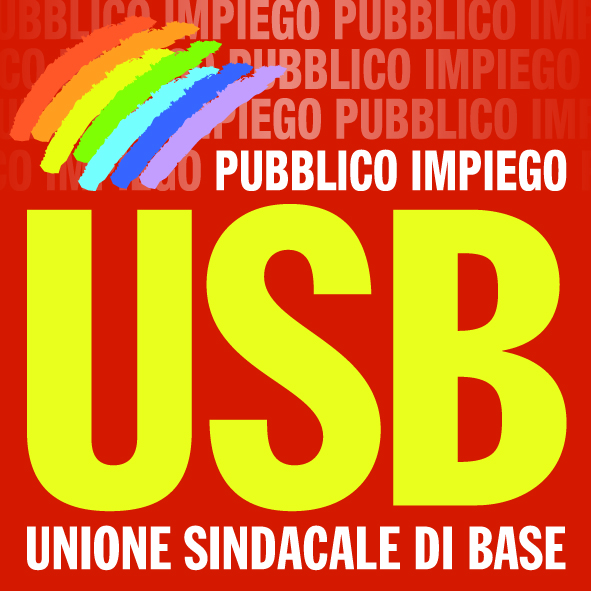 Unione Sindacale di BaseFederazione Pubblico Impiego Calabria